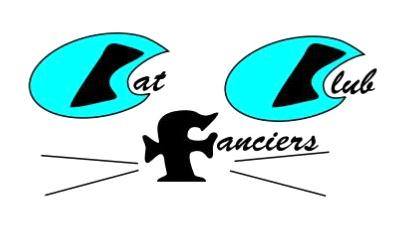 MEMBERSHIP APPLICATION / RENEWAL FORM 2019TITLE:  Mr / Mrs  / Ms. / Dr /  OtherFIRST NAME: 					SURNAME:   Names of additional Members of the same household:  POSTAL ADDRESS: HOME PHONE	:				WORK PHONE:FAX:						CELL: Email address: Are you a breeder?      Yes / No		Breed/s? Cattery Name:					Would you like show papers?   Y / NWould you like to show at exhibitions?    		Y / NWould you like to attend educational seminars on topics like stewarding / cat breeds / latest innovations in cat care etc?  			Y / NSIGNATURE 						   DATE 		Please email application and copy of deposit slip to: landiecop@gmail.com 